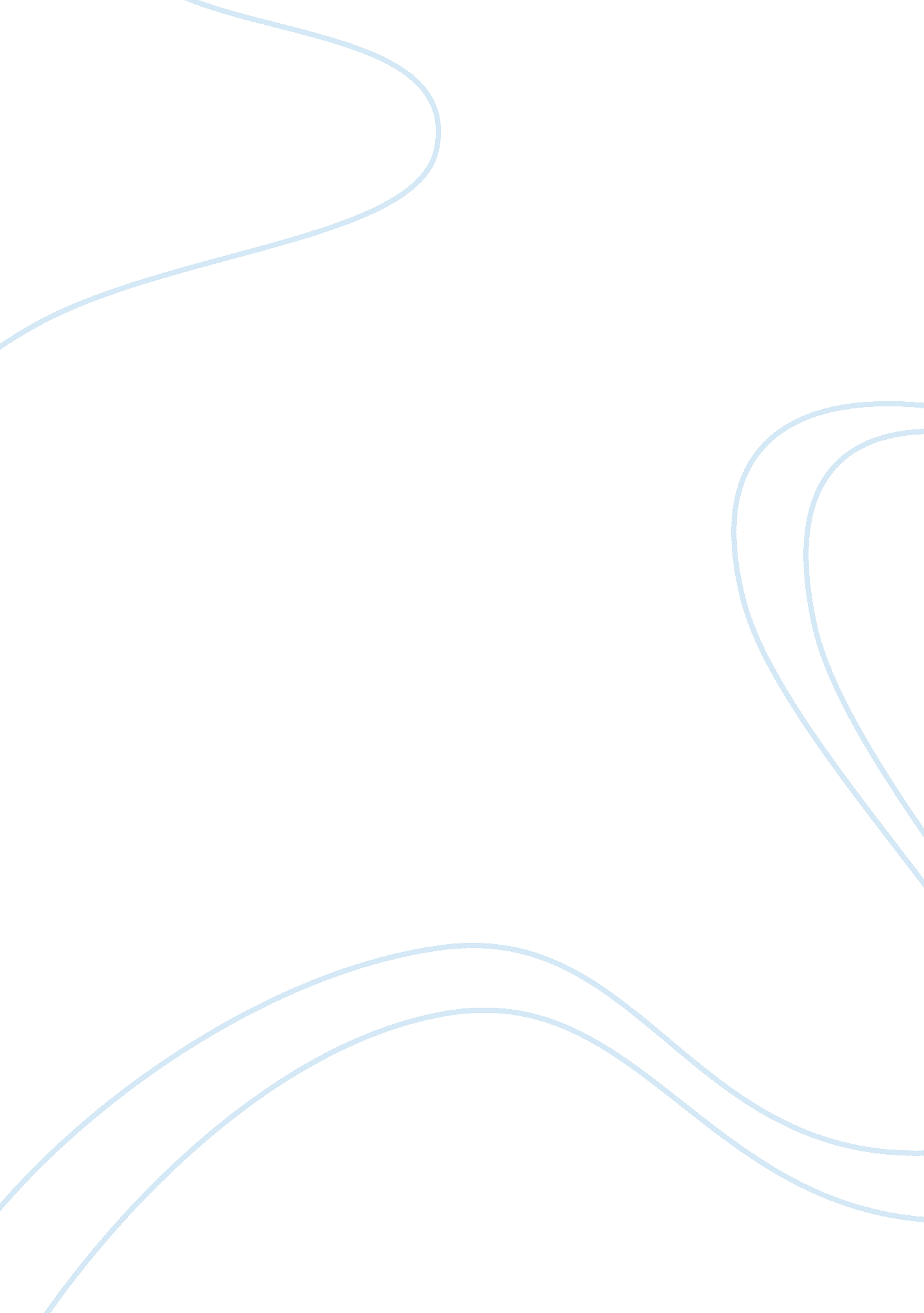 Essay on general estimate requirements for enterprise telecommunicationsBusiness, Company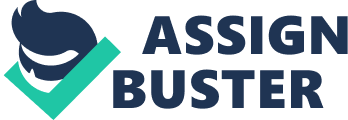 Enterprise telecommunication planning Many requirements are needed in the planning and implementation of enterprise telecommunication. The management has to put in to consideration many factors ranging from equipment resources and human resource. 
In telecommunications industry, data is the major resource that is sought to be utilized and transferred effectively in a secure manner likely not to compromise the asset. 
Tools are available for effective implementation of the tasks. However, the range of requirements comes in expensive packages. Some of the needed equipment included public switched telephone network (PSTN) equipment and time division multiplexing equipments for data transmission management. Firewalls are also needed for protection of the telecommunication infrastructure from intruders and attackers from outside. Private branch exchange systems are also necessary requirement for the implementation of the project. The entire requirements, coupled with many others like cable and other networking devices are important requirements that have to be planned for. 
It is worth noting that an integrated platform is implemented in the telecommunication enterprising. There are five major categories telecommunication enterprise planning requirements and management. Fault detection requirement and configuration management are the first two requirements that any telecommunication enterprise must meet. The others are accounting, performance and security management requirement. In the planning of any telecommunication enterprise how to ensure the achievement of these factors are considered. In order to achieve the specified management practices then there are needed requirements for the same. Bibliography Davidson, S. (2009). Telecommunications systems planning. Retrieved July 25, 2011, from http://www. its. bldrdoc. gov/pub/tpr-1996/sec3. pdf 
HierComm, Inc. (2009, March 17). FCC comprehensive national broadband plan. Retrieved July 25, 2011, from http://ecfsdocs. fcc. gov/filings/2009/03/24/5515347499. html 